מחאת מעפילים  בקפריסין (הארכיון הציוני)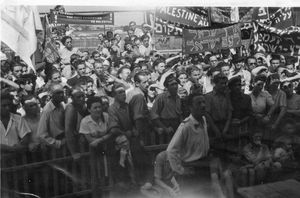 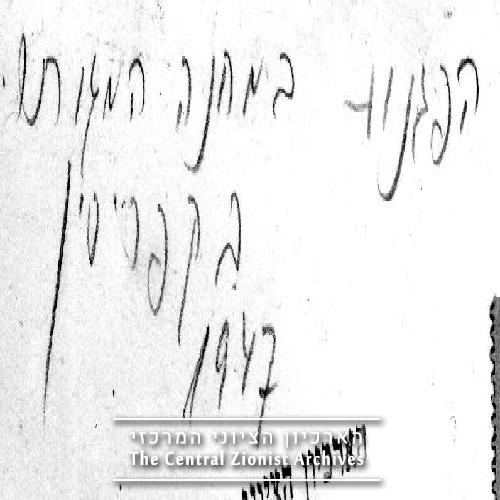 סימול:PHG\1010333.1 מספר מקורי:8124